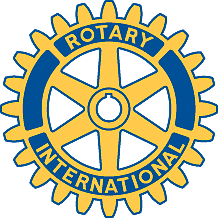 Rotary Club of Carleton Place and Mississippi Mills       Meeting of July 24th, 2018Members present: Teresa(chair), Kathy, David C, Rick, Eric, Alan, Bernie, Mike (8).The Chase the Ace lottery is up to $896, and absent members will be delighted that it has still not been won.We welcomed our guest speaker, Roy Van der Mull, who was a charter member of the club, and is now the Social Enterprise Project Coordinator for the Mississippi Mills Youth Centre.Teresa stated that Brenda has agreed to be President-Elect, Sarah to be Communications Chair, and David G. to be Membership Chair. No one else volunteered for any of these positions, so they were all affirmed: moved by David, seconded by Kathy and approved unanimously.Teresa passed a new minute book to Mike for the Charity Fund. The application is now complete after work by Sarah, David, Mike and Teresa, and will be submitted to CRA in the next few days. Mike will draft minutes, and the charity board should start to hold regular meetings, and will review the need for insurance.We agreed that members could buy lottery tickets in their own name: moved by Eric, seconded by Rick and approved unanimously.The minutes for the last meeting were approved with one minor correction.The Bridge Street Bazaar is before our next meeting, and needs a coordinator to schedule members taking shifts, and to arrange for the tent to be put up and dismantled. We also need posters to describe the 50-50 draw, and make it clear where and when the winner will be announced. Mike has the tickets, as Rick and Heather will be away.Roy Van der Mull spoke about the Mississippi Mills Youth Centre. They focus on people from age 10 to 18. They teach skills such as communications and basic math that will be needed in the workplace. The centre is based at 134 Main Street in Almonte, and has one full-time staff member, and two part-timers. It is partly funded by the Laidlaw Corporation. They welcome donations and equipment, and are also interested in finding additional board members.                    